VOCATIONAL SKILLS RECORD					WILSON WORKFORCE CENTERVOCATIONAL SKILLS RECORD					WILSON WORKFORCE CENTER Name		Participant#  			Entry Date  Performance ScalePerformance ScalePerformance Scale0 – Not Attempted1 – Unsatisfactory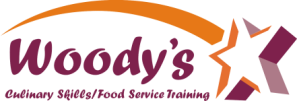 0 – Not Attempted1 – Unsatisfactory0 – Not Attempted1 – UnsatisfactoryVocational Objective				Exit Date   2 – Developing2 – Developing2 – DevelopingCulinary Skills/Food Service TrainingDISHWASHER3 – Satisfactory4 – Exemplary3 – Satisfactory4 – Exemplary3 – Satisfactory4 – ExemplaryO*NET-SOC   35-9021.00						Course Hours	375Grade PeriodGrade PeriodGrade PeriodSKILLS					(Page 1 of 2)12FINALSUPPLEMENT A: WORKPLACE READINESS BEHAVIORSA1.1	ATTENDANCE / PUNCTUALITYA1.2	PERSONAL PRESENTATION - (Dress/grooming/hygiene)A1.3	ATTENTION TO TASK/CONCENTRATION.A1.4	SAFETY AWARENESS AND PRACTICESA1.5	RESPONSE TO SUPERVISION AND FEEDBACK.A1.6	FOLLOWS INSTRUCTIONSA1.7	INITIATIVE AND DEPENDABILITYA1.8	COMMUNICATION/INTERPERSONAL SKILLSA1.9	ATTENTION TO DETAIL/QUALITY WORKA1.10	CARE WITH MATERIAL/PROPERTYA1.11	WORK ENERGY/STAMINAA1.12	WORK TOLERANCE/PERSISTENCEA1.13	MEETS WORK SCHEDULESINTRODUCTION & SHOP SAFETY1.1	Sanitation safety.  (ServSafe Food Handler curriculum)1.2	Kitchen safety1.3	Knife safety.1.4	Power equipment safety1.5	Record temperatures of Dish MachineIDENTIFICATIONS2.1	Identification of detergents.2.2	Identification Dishwasher safe itemsEQUIPMENT USE3.1	Handling and disposal of garbage.3.2	Cleaning of microwave oven.3.3	Cleaning of food processor3.4	Use of dish machine—setup, use, cleaning3.5	Cleaning of slicer3.6	Cleaning of steam cooker3.7	Cleaning of GrillDISH WASHING/CLEANUP4.1	Setup 3-compartment sink.4.2	Stack and rinse dishes.4.3         Handwashing items in 3-compartment sink.4.4	Racking glasses and dishes for dish machine.4.5	Unloading dish machine.4.6	Storing dishes from dish machine.4.7	Sweeping of floors.4.8	Mopping of floors.CASHIER TRAINING5.1	Identification of coins and dollar bills5.2	Identification of value of coins and dollar bills5.3	Counting money5.4	Making change Name		Participant ID#   			Entry Date   Name		Participant ID#   			Entry Date  Performance ScalePerformance Scale0 – Not Attempted1 – Unsatisfactory0 – Not Attempted1 – UnsatisfactoryTraining Area / Program				Exit DateTraining Area / Program				Exit Date2 – Developing2 – DevelopingCulinary Skills/Food Service TrainingDISHWASHERCulinary Skills/Food Service TrainingDISHWASHER3 – Satisfactory4 – Exemplory3 – Satisfactory4 – ExemploryO*NET-SOC   35-9021.00O*NET-SOC   35-9021.00						Course Hours    375						Course Hours    375SKILLS					(Page 2 of 2)SKILLS					(Page 2 of 2)STUDENT INTERNSHIP PROGRAM (S.I.P.)STUDENT INTERNSHIP PROGRAM (S.I.P.)1st Nine Weeks2nd Nine WeeksPassedFailedSERVSAFE FOODHANDLER CERTIFICATIONSERVSAFE FOODHANDLER CERTIFICATIONSERVSAFE MANAGERS CERTIFICATIONSERVSAFE MANAGERS CERTIFICATIONCAREER READINESS CERTIFICATE - Bronze/Silver/Gold/PlatinumCAREER READINESS CERTIFICATE - Bronze/Silver/Gold/PlatinumNRF CUSTOMER SERVICE AND SALES CERTIFICATIONNRF CUSTOMER SERVICE AND SALES CERTIFICATIONRevised 12/2019 CSFST